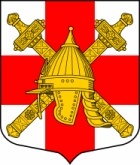 АДМИНИСТРАЦИЯСИНЯВИНСКОГО  ГОРОДСКОГО  ПОСЕЛЕНИЯКИРОВСКОГО  МУНИЦИПАЛЬНОГО  РАЙОНА  ЛЕНИНГРАДСКОЙ ОБЛАСТИП О С Т А Н О В Л Е Н И Еот «03» августа 2021 года № 261О внесении изменений в постановление от 21 мая 2021 года № 169«Об утверждении схемы мест размещения (площадок) накопления твердых коммунальных отходов на территории Синявинского городского поселения Кировского муниципального района Ленинградской области»  	В соответствии с Федеральным законом от 24.06.1998 № 89-ФЗ «Об отходах производства и потребителей», Федеральным законом от 06.10.2003 № 131-ФЗ «Об общих принципах организации местного самоуправления в Российской Федерации» внести в постановление администрации Синявинского городского поселения Кировского муниципального района Ленинградской области от 21.05.2021 № 169 «Об утверждении схемы мест размещения (площадок) накопления твердых коммунальных отходов на территории Синявинского городского поселения Кировского муниципального района Ленинградской области» следующие изменения:Дополнить схемы размещения мест (площадок) накопления твердых коммунальных отходов на территории Синявинского городского поселения Кировского муниципального района Ленинградской области новыми площадками накопления твердых коммунальных отходов, расположенных по адресам: Ленинградская область, Кировский район, г.п. Синявино, Садовый пер., д. 7, Торговый комплекс «КОЛА45», Ленинградская область, Кировский район, г.п. Синявино, ул. Кравченко, уч. 2а согласно приложению.Настоящее постановление разместить на официальном сайте администрации Синявинского городского поселения Кировского муниципального района Ленинградской области.Контроль за исполнением настоящего постановления оставляю за собой.И.о. главы администрации                                                          А.Д. Малиновская	Разослано: в дело-2экз., УКХ администрации Кировского муниципального района Ленинградской областиПриложение к постановлению администрации Синявинского городского поселенияКировского муниципального районаЛенинградской областиот 02 августа 2021 года № 261Ленинградская область, Кировский район, г.п. Синявино, Садовый пер., д. 7, Торговый комплекс «КОЛА45»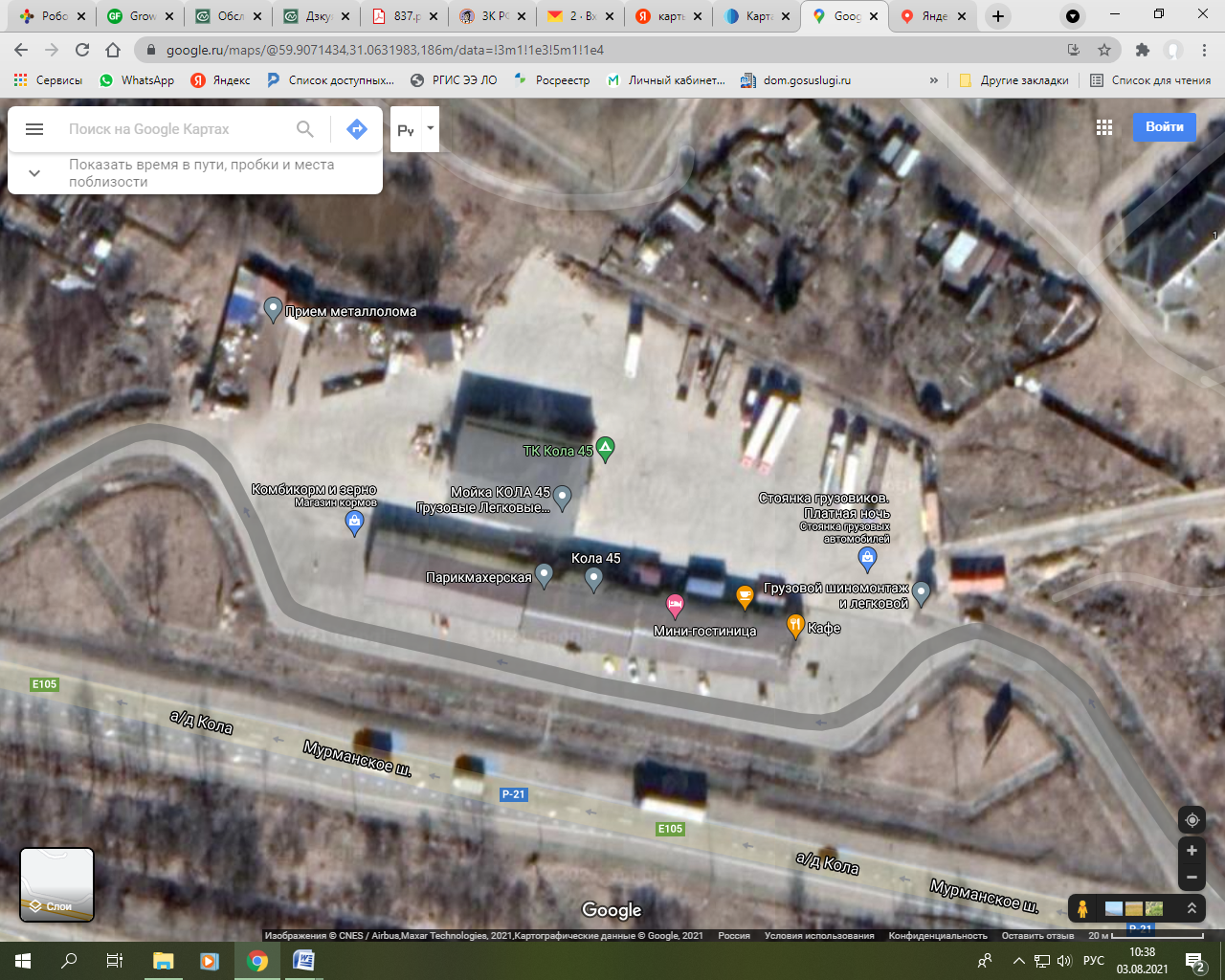                 место (площадка) размещения ТКОПриложение к постановлению администрации Синявинского городского поселенияКировского муниципального районаЛенинградской областиот 02 августа 2021 года № 261Ленинградская область, Кировский район, г.п. Синявино, ул. Кравченко, уч. 2а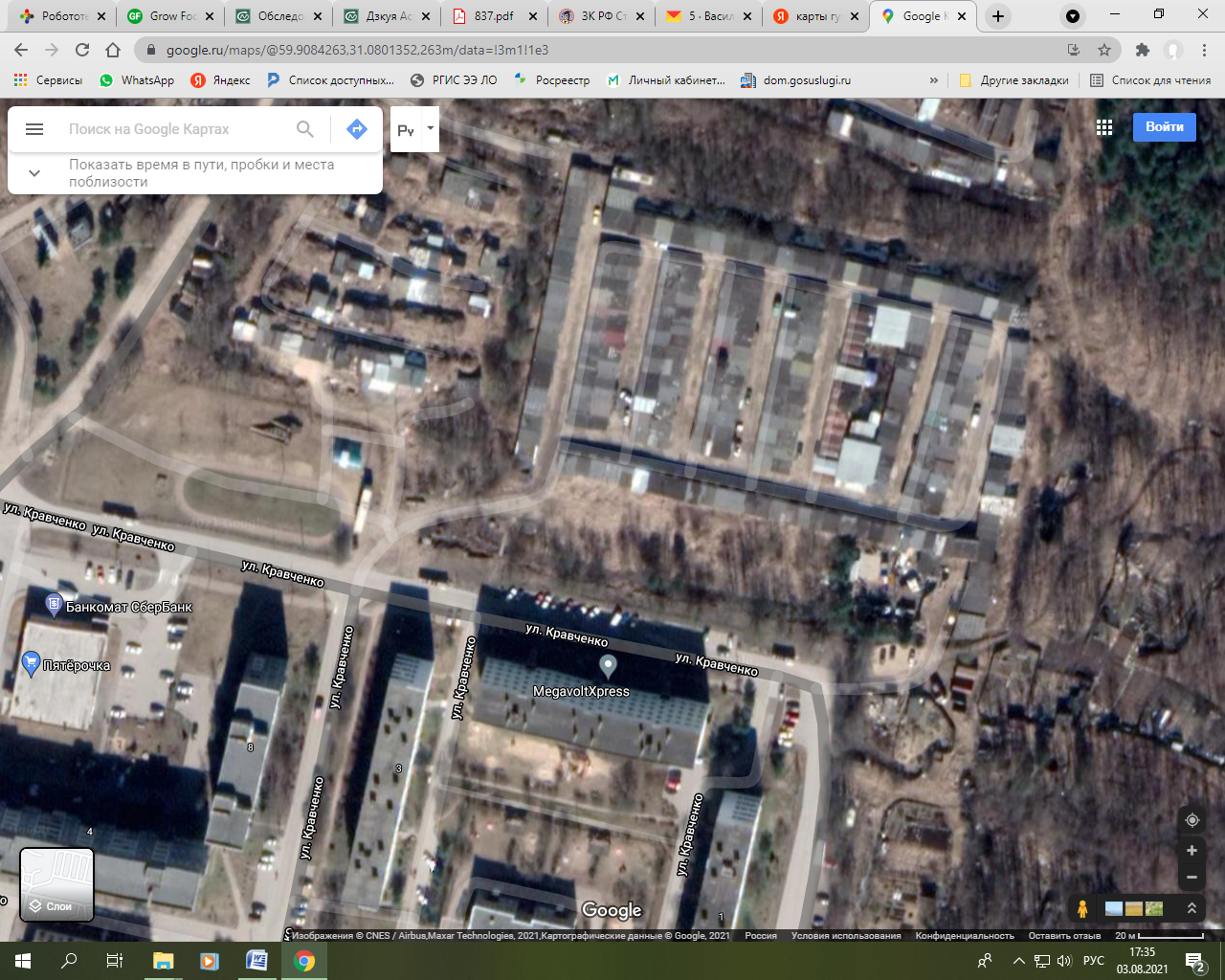        место (площадка) размещения ТКОАДМИНИСТРАЦИЯСИНЯВИНСКОГО  ГОРОДСКОГО  ПОСЕЛЕНИЯКИРОВСКОГО  МУНИЦИПАЛЬНОГО  РАЙОНА  ЛЕНИНГРАДСКОЙ ОБЛАСТИП О С Т А Н О В Л Е Н И Еот «03» августа 2021 года № 262Об утверждении реестра мест размещения  (площадок) накопления твердых коммунальных отходов на территории Синявинского городского поселения Кировского муниципального района Ленинградской области 	В соответствии с Федеральным законом от 24.06.1998 № 89-ФЗ «Об отходах производства и потребителей», Федеральным законом от 06.10.2003 № 131-ФЗ «Об общих принципах организации местного самоуправления в Российской Федерации» постановляю:Утвердить реестр мест размещения (площадок) накопления твердых коммунальных отходов на территории Синявинского городского поселения Кировского муниципального района Ленинградской области согласно приложению.Постановление администрации Синявинского городского поселения Кировского муниципального района Ленинградской области от 21.07.2021 № 241 «Об утверждении реестра мест размещения (площадок) накопления твердых коммунальных отходов на территории Синявинского городского поселения Кировского муниципального района Ленинградской области» признать утратившим силу.Настоящее постановление разместить на официальном сайте администрации Синявинского городского поселения Кировского муниципального района Ленинградской области.Контроль за исполнением настоящего постановления оставляю за собой.И.о. главы администрации                                                        А.Д. Малиновская	Разослано: в дело-2 экз., МУП «СинявиноЖКХ»,  ООО «НЕВА-ТРЕЙД», ООО «Регион Сервис», УКХ администрации Кировского муниципального района Ленинградской области.Приложение к постановлению администрации Синявинского городского поселенияКировского муниципального районаЛенинградской областиот 03 августа 2021 года № 262Реестр мест размещения (площадок) накопления твердых коммунальных отходов на территории Синявинского городского поселения Кировского муниципального района Ленинградской области№п/п Муниципальное образованиеНаселенный пунктУлицаДомСовместное использование с другими МКДОрганизация- балансосодержательИННИНННомер контейнерной площадкиНомер контейнерной площадкиТип подстилающей поверхностиВид площадкиВид площадкиМатериал огражденияПлощадка для сбора крупногабаритных отходов ***Площадка для сбора крупногабаритных отходов ***Площадка для сбора крупногабаритных отходов ***№п/п Муниципальное образованиеНаселенный пунктУлицаДомСовместное использование с другими МКДОрганизация- балансосодержательИННИНННомер контейнерной площадкиНомер контейнерной площадкиТип подстилающей поверхностиВид площадкиВид площадкиМатериал огражденияКол-воПлощадь, кв.мМатериал контейнера1Кировский районг.п. Синявиноул. Кравченко1ДаАдминистрация Синявинского городского поселенияАдминистрация Синявинского городского поселения4706032523б/нб/нБетонОткрытаяМеталлопрофильМеталлопрофиль14МеталлМеталл2Кировский районг.п. Синявиноул. Кравченко2ДаАдминистрация Синявинского городского поселенияАдминистрация Синявинского городского поселения4706032523б/нб/нБетонОткрытаяМеталлопрофильМеталлопрофиль14МеталлМеталл3Кировский районг.п. Синявиноул. Кравченко3ДаАдминистрация Синявинского городского поселенияАдминистрация Синявинского городского поселения4706032523б/нб/нБетонОткрытаяМеталлопрофильМеталлопрофиль14МеталлМеталл4Кировский районг.п. Синявиноул. Кравченко4, 8ДаАдминистрация Синявинского городского поселенияАдминистрация Синявинского городского поселения4706036165б/нб/нБетонОткрытаяМеталлопрофильМеталлопрофиль14МеталлМеталл5Кировский районг.п. Синявиноул. Кравченко9ДаАдминистрация Синявинского городского поселенияАдминистрация Синявинского городского поселения4706036165б/нб/нБетонОткрытаяМеталлопрофильМеталлопрофиль14МеталлМеталл6Кировский районг.п. Синявиноул. Кравченко10, 12ДаАдминистрация Синявинского городского поселенияАдминистрация Синявинского городского поселения4706032523б/нб/нБетонОткрытаяМеталлопрофильМеталлопрофиль14МеталлМеталл7Кировский районг.п. Синявиноул. Кравченко11НетАдминистрация Синявинского городского поселенияАдминистрация Синявинского городского поселения4706034295б/нб/нБетонОткрытаяБетонБетон14МеталлМеталл8Кировский районг.п. Синявиноул. Кравченко13ДаАдминистрация Синявинского городского поселенияАдминистрация Синявинского городского поселения4706032523б/нб/нБетонЗакрытаяМеталлМеталл14МеталлМеталл9Кировский районг.п. Синявиноул. Кравченко18, 19ДаАдминистрация Синявинского городского поселенияАдминистрация Синявинского городского поселения4706036165б/нб/нБетонОткрытаяМеталлопрофильМеталлопрофиль14МеталлМеталл10Кировский районг.п. Синявиноул. Садовая1БДаАдминистрация Синявинского городского поселенияАдминистрация Синявинского городского поселения4706036165б/нб/нБетонОткрытаяМеталлопрофильМеталлопрофиль14МеталлМеталл11Кировский районг.п. Синявиноул. Садовая9аДаАдминистрация Синявинского городского поселенияАдминистрация Синявинского городского поселения4706038074б/нб/нБетонОткрытаяМеталлопрофильМеталлопрофиль14МеталлМеталл12Кировский районг.п. Синявиноул. Садовая35ДаАдминистрация Синявинского городского поселенияАдминистрация Синявинского городского поселения4706038074б/нб/нБетонОткрытаяМеталлопрофильМеталлопрофиль14МеталлМеталл13Кировский районг.п. Синявинопер. Садовый1ДаАдминистрация Синявинского городского поселенияАдминистрация Синявинского городского поселения4706032523б/нб/нБетонОткрытаяМеталлопрофильМеталлопрофиль14МеталлМеталл14Кировский районг.п. Синявинопер. Садовый2ДаАдминистрация Синявинского городского поселенияАдминистрация Синявинского городского поселения4706032523б/нб/нБетонОткрытаяМеталлопрофильМеталлопрофиль14МеталлМеталл15Кировский районг.п. Синявиноул. Труда3ДаАдминистрация Синявинского городского поселенияАдминистрация Синявинского городского поселения4706038074б/нб/нБетонОткрытаяМеталлопрофильМеталлопрофиль14МеталлМеталл16Кировский районг.п. Синявиноул. Реутова1, 1аДаАдминистрация Синявинского городского поселенияАдминистрация Синявинского городского поселения4706038074б/нб/нБетонОткрытаяМеталлопрофильМеталлопрофиль14МеталлМеталл17Кировский районг.п. Синявиноул. Победы1ДаАдминистрация Синявинского городского поселенияАдминистрация Синявинского городского поселения4706028213б/нб/нБетонЗакрытаяМеталлМеталл14МеталлМеталл18Кировский районг.п. Синявиноул. Косая11ДаАдминистрация Синявинского городского поселенияАдминистрация Синявинского городского поселения4706038074б/нб/нБетонОткрытаяМеталлопрофильМеталлопрофиль12МеталлМеталл19Кировский районг.п. Синявиноул. Восточная14ДаАдминистрация Синявинского городского поселенияАдминистрация Синявинского городского поселения4706038074б/нб/нБетонЗакрытаяМеталлМеталл14МеталлМеталл20Кировский районг.п. Синявиноул. Лесная14аДаАдминистрация Синявинского городского поселенияАдминистрация Синявинского городского поселения4706023889б/нб/нБетонЗакрытаяМеталлМеталл14МеталлМеталл21Кировский районг.п. Синявиноул. Лесная18ДНетмагазин Магнит АО «Тандер»магазин Магнит АО «Тандер»2310031475б/нАсфальто-бетонноеАсфальто-бетонноеОткрытаяМеталлопрофильМеталлопрофиль----22Кировский районг.п. Синявиномассив Восход, территория СНТ «Восход-1»ул. Невскаявблизи домов 25 и 27НетСНТ «Восход-1»СНТ «Восход-1»4706024402б/нТвердоеТвердоеЗакрытаяПрофнастилПрофнастил----23Кировский районг.п. СинявиноСадовый пер.д. 7, Торговый комплекс «КОЛА45»НетООО «ЧИСТЫЙ ГОРОД»ООО «ЧИСТЫЙ ГОРОД»4706027971б/нБетонБетонОткрытаяПрофнастилПрофнастил----24Кировский районг.п. Синявиноул. Кравченкоуч. 2аНетГСК «Северный»ГСК «Северный»4706007189б/нТвердое-бетонное  Твердое-бетонное  ОткрытаяПрофнастилПрофнастил----